Appendix T3bBirthday card child age 8 - SpanishFRONT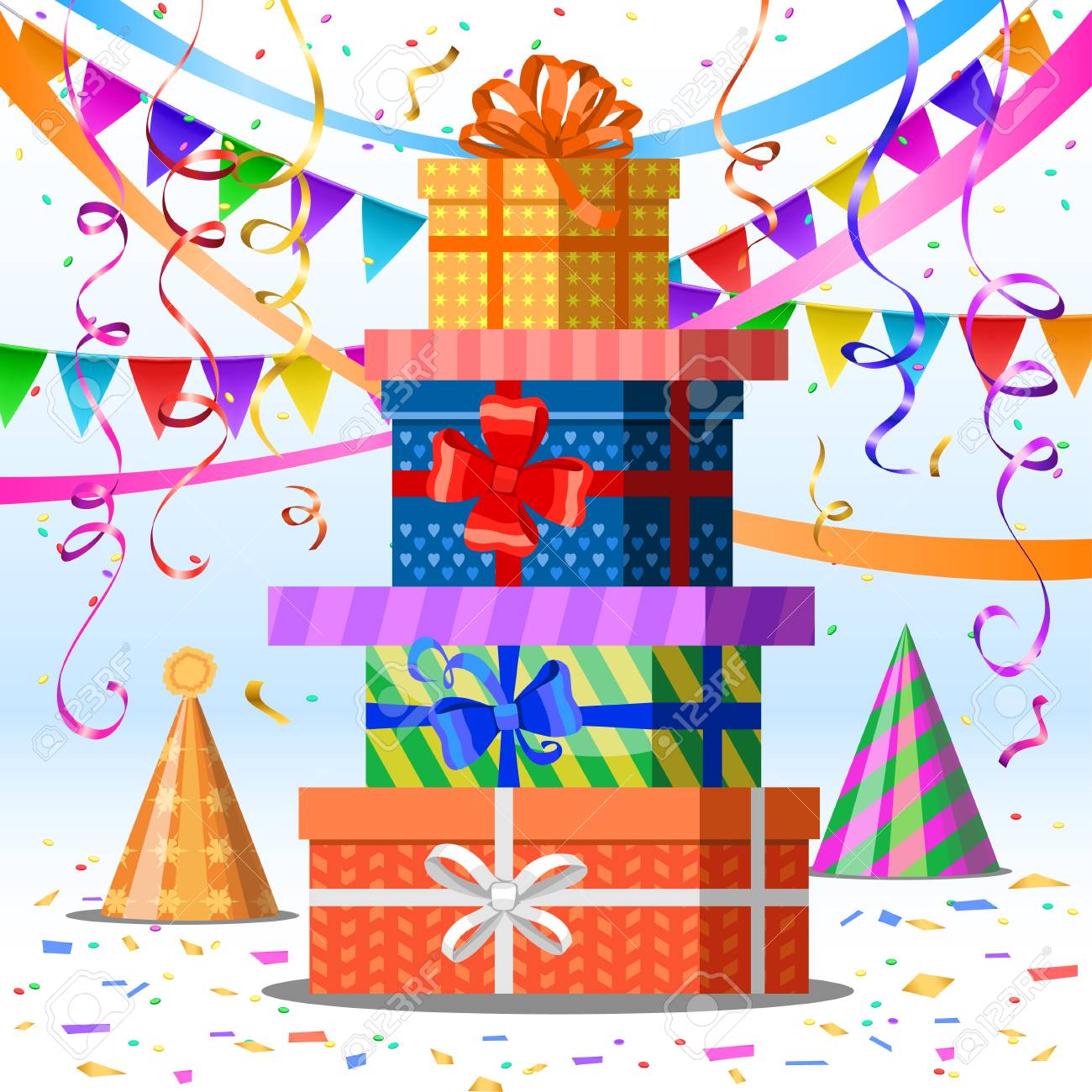 ¡Cumpliste los 8 años!INSIDE¡Feliz Cumpleaños!Te desea el estudioLa alimentación de mi bebéDe acuerdo con la Ley de Reducción de Trámites de 1995, una agencia no debe realizar o patrocinar, y una persona no está obligada a responder, una recopilación de información a menos que esta tenga un número de control válido de la Oficina de Administración y Presupuesto (OMB). El número de control válido de la OMB para esta recopilación de información es 0584-0580. El tiempo que se necesita para completar esta recopilación de información se estima en un promedio de 5 minutos (0.08 horas) por respuesta, incluido el tiempo de revisión de instrucciones, búsqueda de fuentes de datos existentes, recopilación y mantenimiento de los datos necesarios, y finalización y revisión de la recopilación de información. Envíe los comentarios acerca de este cálculo de tiempo necesario, incluyendo sugerencias sobre cómo reducirlo, o acerca de cualquier otro aspecto de esta recolección de información a: U.S. Department of Agriculture, Food and Nutrition Services, Office of Policy Support, 1320 Braddock Place, 5th Floor, Alexandria, VA 22314, ATTN: PRA (0584-0580). No devuelva el formulario contestado a esta dirección.